Date :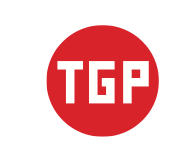 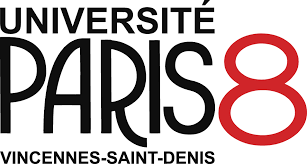 Spectacle :QUESTIONNAIREBonjour, des chercheurs de l’université Paris 8 et le TGP réalisent une enquête sur la diversité des publics, afin de mieux lutter contre les inégalités d’accès au théâtre. L'analyse sera collective sur l'ensemble des questionnaires et donc anonyme. Merci de bien vouloir consacrer quelques minutes à ce questionnaire.Est-ce la 1re fois que vous venez au TGP ?OUI☐	NON☐Si OUI1a) Quelles sont les 2 raisons principales pour lesquelles vous n’étiez pas venu(e) avant aujourd’hui ?La programmationL’éloignement du TGP de votre domicileLe manque d’intérêt pour le théâtreLa méconnaissance du lieuAutre : ………………………….…………………..Si NON1b) Combien de spectacles avez-vous vu au TGP la saison dernière ? .................................................1b) dont spectacles jeune public ? .........................1d) Dans la liste suivante, quelles sont les 2 raisons principales de votre fréquentation du TGP ?La qualité des spectacles ☐ L’originalité des spectaclesLa proximité du TGP avec votre domicile	☐ Les tarifsL’ambiance et les rencontres organiséesAutre : ………………………….…………………..Comment avez-vous découvert le TGP ?Par la presse ☐ Par une brochure / un tract / une affichePar un proche (bouche-à-oreille) ☐ Par internetSeul(e), par moi mêmeDans un cadre scolaire ou universitaireAutre	☐ Je ne sais plusComment avez-vous eu connaissance de ce spectacle ?Par la presse ☐ Par une brochure / un tract / une affichePar un proche (bouche à oreille) ☐ Par une invitationPar le site internet du TGP ☐ Par les réseaux sociauxDans un cadre scolaire ou universitaireAutre : ............................................................Êtes-vous venu(e) ?Seul(e)	☐ En couple ☐ En famille ☐ Avec des ami(e)sAvec des collègues ☐ Avec un groupe scolaire4a) Avec combien d’enfants êtes-vous venu ?Aucun ☐ 1 ☐ 2 et +À l’issue du spectacle, vous comptez rentrerÀ pied ou en vélo	☐ En voiture ou scooter/motoEn transports en commun ☐ Avec la navette du TGPPlus généralement, vous allez voir des spectacles :RarementEn moyenne 1 à 5 fois par anEn moyenne 6 à 10 fois par anEn moyenne plus de 10 fois par anCitez, en Île-de-France, le théâtre dont vous vous sentez le plus proche :……………………………………………………………Parmi ces propositions, quels sont les 2 types de spectacles que vous préférez ?Le théâtre de répertoire ☐ Le théâtre contemporainLe théâtre de boulevard ☐ Les spectacles jeune publicLe cirque	☐ La danse	☐ La musiqueAutre : …………………………………………………En général, où allez-vous pour assister à des spectacles ?à Paris ☐ à Saint-Denis ☐ dans le 93dans d’autres banlieues ☐ partout en Ile-de-France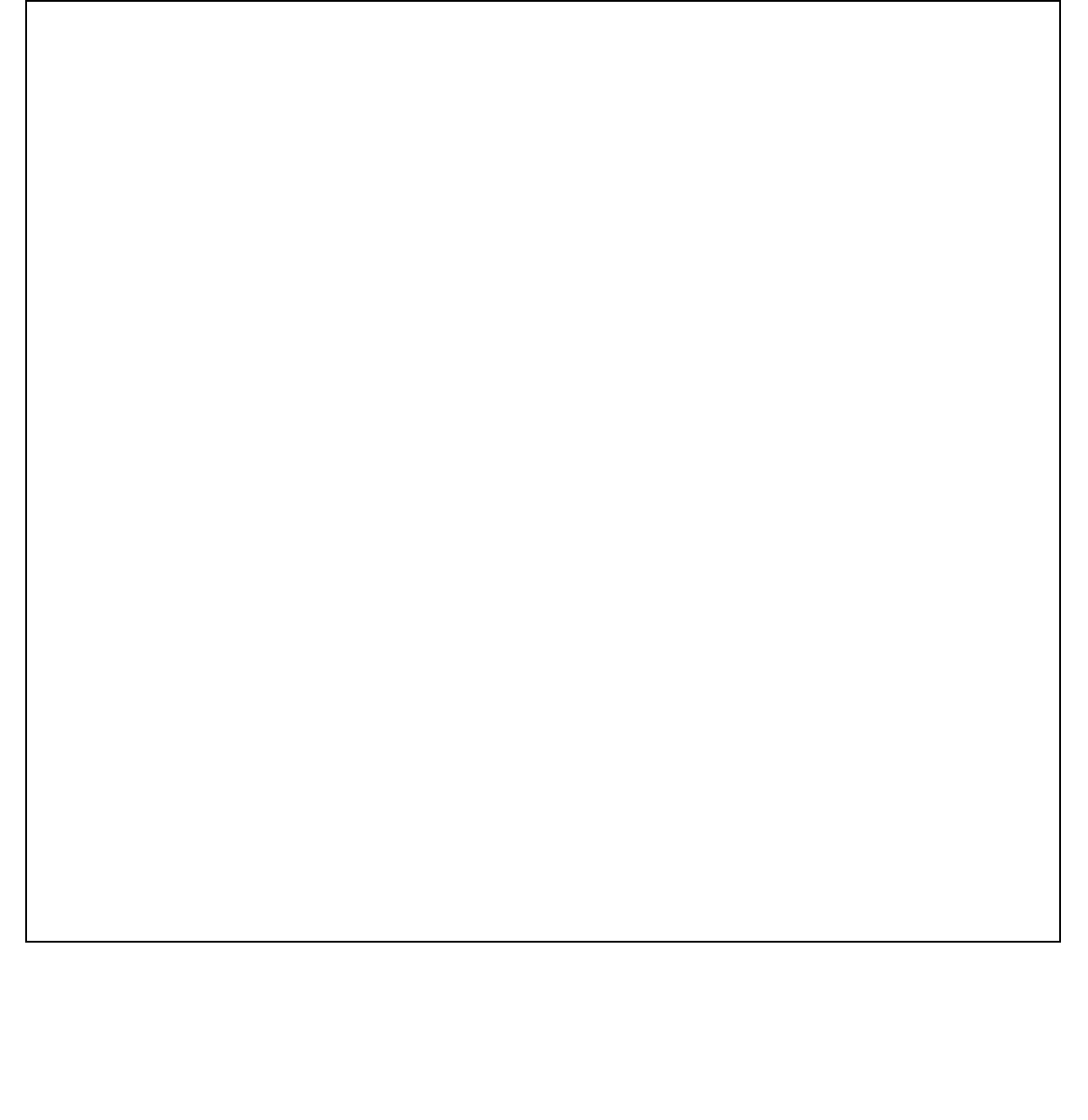 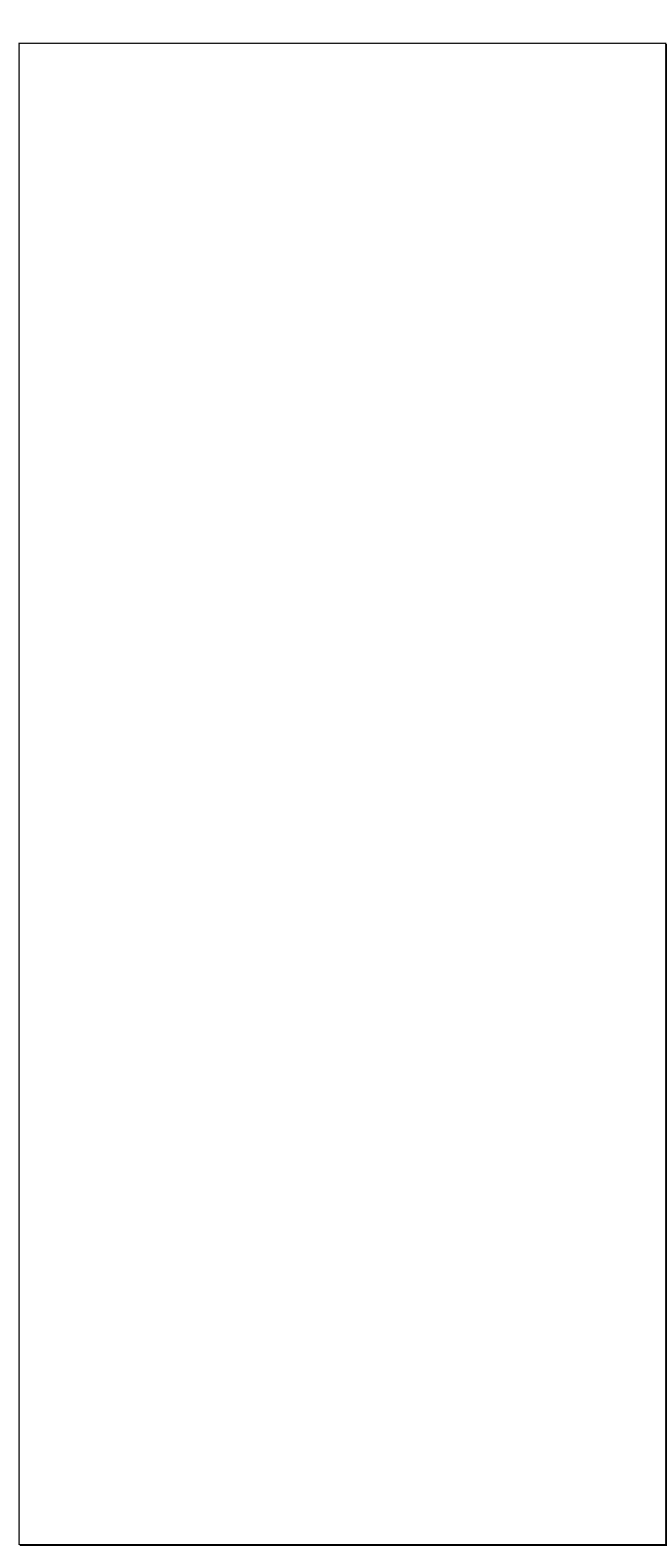 Et maintenant, pour mieux vous connaître :Vous êtes  un(e)   HOMME  ☐	FEMME ☐Quel est votre âge ?	ansQuel est votre lieu de naissance ?Vous êtes né(e) en France, précisez le département :…………………………………………………………………………Vous êtes né(e) à l’étranger, précisez le pays :…………………………………………………………………………12a) Quel est le lieu de naissance de votre mère ?Elle est né(e) en France, précisez le département :…………………………………………………………………………Elle est née à l’étranger, précisez le pays :…………………………………………………………………………12b) Quel est le lieu de naissance de votre père ?Il est né en France, précisez le département :…………………………………………………………………………Il est né à l’étranger, précisez le pays :…………………………………………………………………………Quelle est votre nationalité ? …………………………………....13b) Quelle est la nationalité de vos parents ?Mère : ………………………………… Père : …………………………………Vous vivez :Seul(e) / ☐ en couple ☐ Autre : …………………Avez-vous des enfants de moins de 12 ans ?OUI	☐ NONÊtes-vous actuellement en formation ?NON 16b) Si OUI, vous êtes : ☐ Collégien(ne)/Lycéen(ne)Étudiant(e) ☐ Autre : …………………Quel est votre niveau d’études ?Certificat d’études primaires, aucun diplômeBrevet des collèges, BEPC	☐ CAP, BEP ou équivalentBaccalauréat ☐ Bac+2 / Bac+3 ☐ Bac+5 ☐ DoctoratAvez-vous actuellement une activité professionnelle ?OUI	☐ NON18a) Si NON, vous êtesRetraité(e)   ☐ En recherche d’emploiAutre : …………………………………………….18b) SI OUI, vous êtesSalarié du privé ☐ Salarié du public ☐ Indépendant18c) Quel métier exercez-vous ou quel est le dernier exercé ? ………………………………….......................................................Où habitez-vous ? Nom de la ville ou arrondissement pour Paris : ..........................................................................19a) à Saint-Denis, dans quel quartier ?..........................................................................